1 - Exercice de grammaire et de conjugaison : les adverbes de tempsLis les phrases et choisis l'adverbe de temps qui convient : aujourd'hui, hier ou demain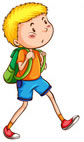 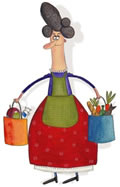 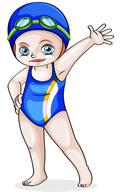 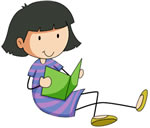 J'irai chez le coiffeur.demain/Je vais à l'école.aujourd'hui/Je suis allé voir mon grand-père.hier/Je partirai chez mon cousin.demain/J'ai acheté un vélo.hier/J'écris une lettre à ma copine.Mon père vient me chercher à l'école.aujourd'hui/Le cirque viendra dans ma ville.demain/Ma petite sœur est tombée dans la cour.hier/C'est le printemps.aujourd'hui/Mes cousins viendront en vacances chez nous.demain/Vous êtes allés faire les courses.Je mets mon nouveau blouson.aujourd'hui/Un hélicoptère a atterri près de chez nous.hier/Maman me racontera une autre histoire.demain/Je suis allé à la piscine.hier/Je répare mon skateboard.aujourd'hui/Nous aurons un nouveau professeur.J'irai le chercher à la gare.demain/Je lis un roman passionnant.aujourd'hui/Il a fait un long voyage.hier/Ces biscottes étaient trop fragiles.hier/Je déjeune sur la terrasse.aujourd'hui/J'achèterai du beurre et de la confiture.